Dye/Indicator LabSeparation of Molecules Using Agarose Gel ElectrophoresisObjectives: You will be able to:Make and load the wells of an agarose gellElectrophorese samples in the gel and interpret the resultsIdentify and manipulate variables involved in separating biological dyes & pH indicatorsDesign and carry out a simple electrophoresis experimentExplain the theory behind separation of molecules by electrophoresisMaterials (for a lab group of 4):1 electrophoresis chamber0.8% Agarose gel (prepared)Micropipette1 Plastic overhead squarePower supply (shared with other groups)1X TAE buffer1 Dye samples pack1 ruler (mm)1 beaker for used tipsMicropipette tipsPermanent markerMicrotube rackSamples to run:Procedures: To prepare the electrophoresis apparatus: place the gel into the electrophoresis chamber.  Add 1X TAE buffer to just submerge the whole gel (should rise approximately 1-2 mm above the gel)Obtain 6 tubes color-coded for the 6 samples aboveBefore loading samples, be sure your gel box is near the power supply. Moving the box after the dye is loaded in the gel wells will cause the dye to “spill” into other wells and cause contamination.Load 15µL of each sample into a gel well and record which well you put each sample in on your data sheet.Be sure to carefully put your pipette tip in the middle of the well and slowly dispense the dye.  If the pipette is too deep you will puncture the gel and inject the dye under the gel.A new tip should be used for each sampleIf the well is full, do not dispense the full 15 µLWhen all 6 samples have been loaded, replace the lid on the electrophoresis chamber.  Check your power supply first: the main power switch on the power supply must be turned off when gel boxes are being connected to the power supply.  Connect the electrodes to the gel box and the power supply in the following way:Connect red wire to + (anode) and black wire to – (cathode)When both you and your partner group are hooked up to the power box and are ready to go, turn on the main power supply (in the back)Set the voltage to 150 volts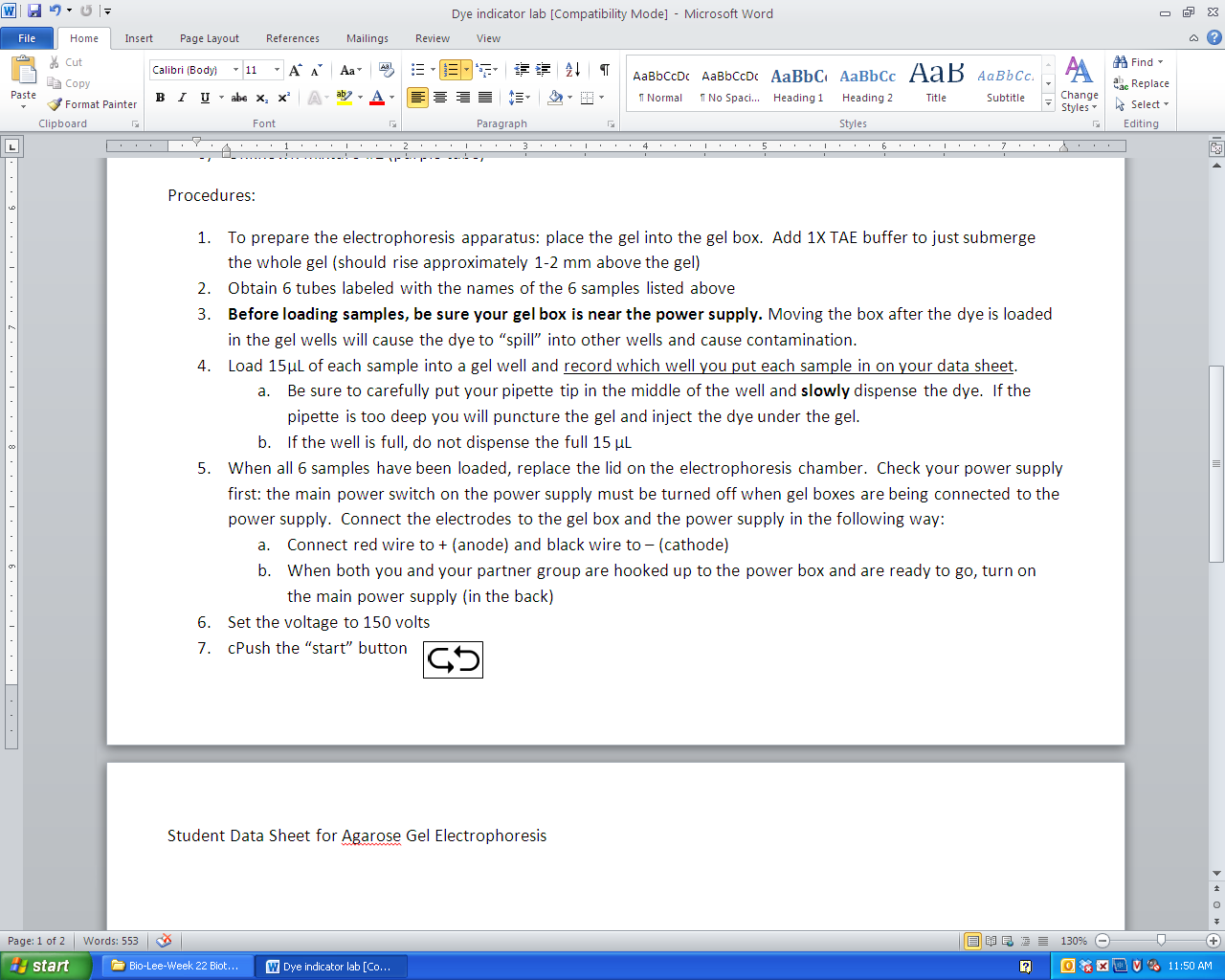 Push the “start” button            and record the start time on your data sheetAllow your gel to run for a total of 20 minutes and press the ‘start” button again to stop the power. Then turn off the main power switch on the back.Unplug the electrodes and open the gel box.  Lift out the gel deck.  Slide the gel directly onto a piece of plastic wrap or paper towel and dab off the excess buffer.  (continued on back)Obtain a piece of plastic overhead sheet from the front of the classroom. Place it on top of the gel.  Using a permanent marker, mark the wells and each colored spot.  Note the + and – ends.  Add your name in an inconspicuous spot.Ex: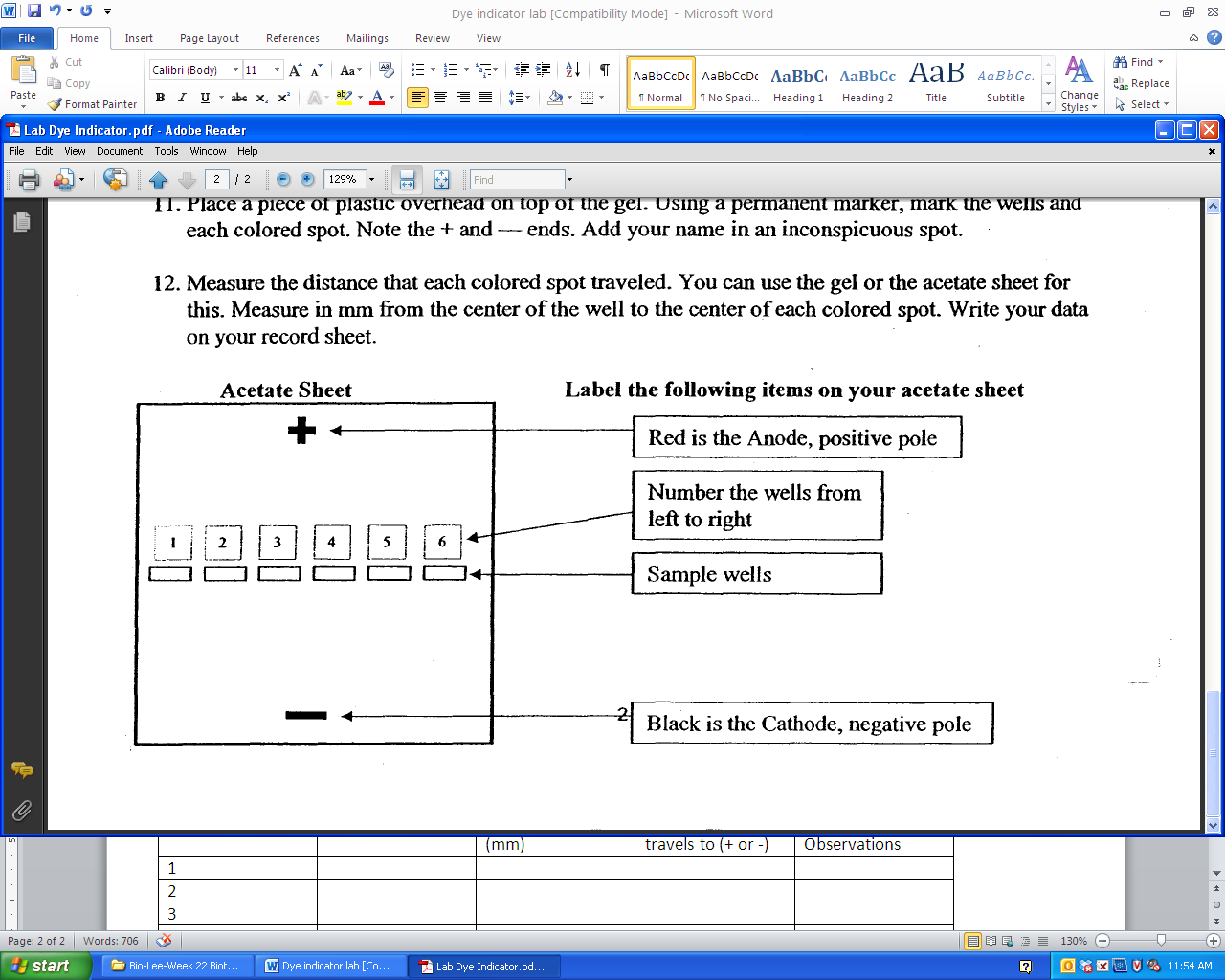 Measure the distance that each sample mixture traveled.  You can use the gel or the acetate sheet to do this.  Measure in mm from the center of the well to the center of each colored spot.  Record your data on your data sheet.To clean up, dispose of your gel in the flask labeled “used gel”, make sure all materials are as you found them at the beginning of the lab (in their proper location on the place mat). Double check to make sure power source is off and that everything is unplugged.** Once your lab station is clean, please return to your seat and begin answering the analysis questions.Name: ________________________________________  Period: ______  DUE Date: __________________Student Data Sheet for Dye/Indicator LabDiagrams: 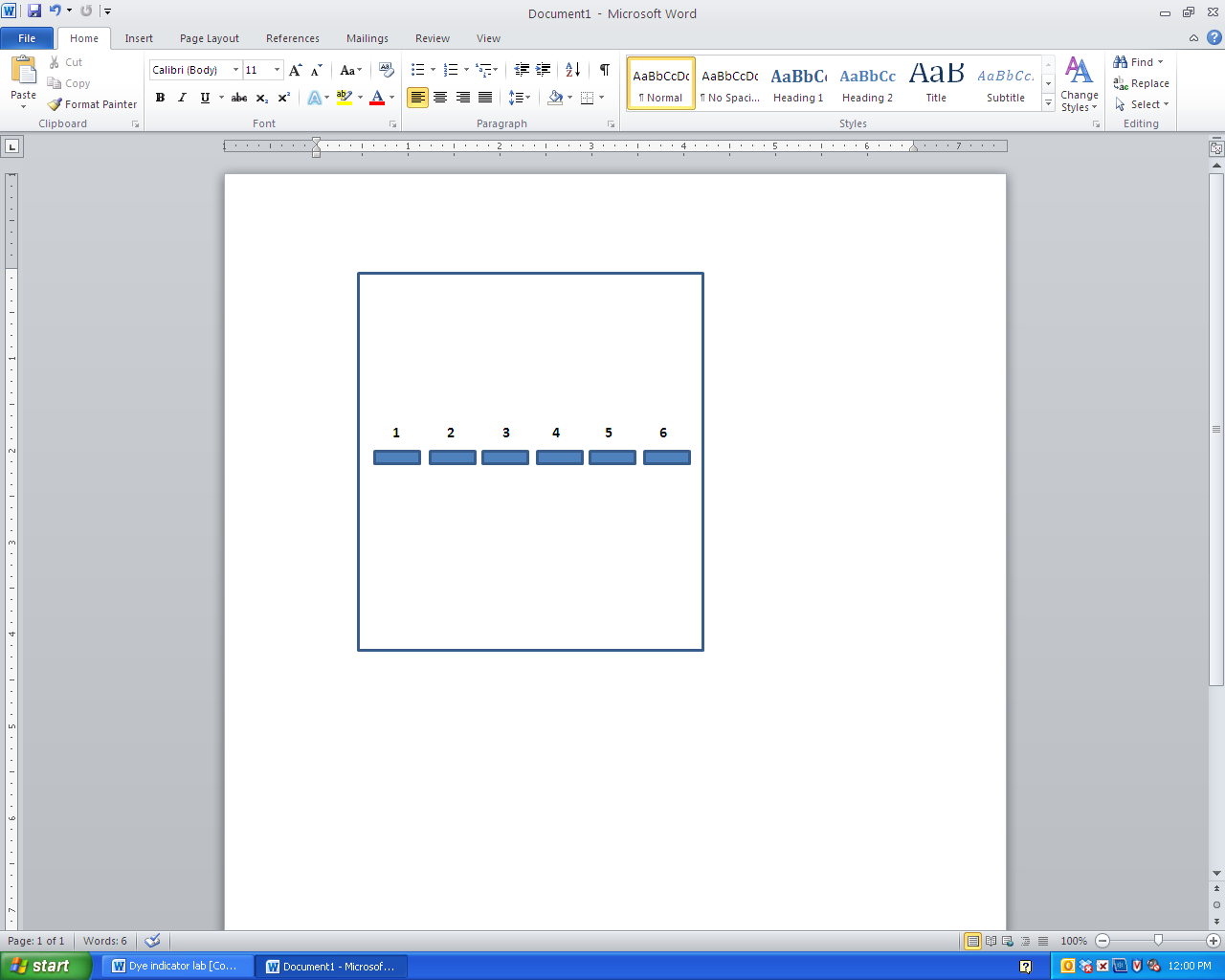 Data Collection:Observations of the gel after 20 minutes of electrophoresis:Data Analysis (please answer, using complete sentences, on a separate sheet of paper and staple to this handout):Unknown #1 and unknown #2 are mixtures of the different dyes.  a. What dye(s) are in unknown #1? What evidence do you have to support your answer?b. What dye(s) are in unknown #2? What evidence do you have to support your answer?By what properties does gel electrophoresis separate molecules?Why do some dyes move faster/further than others?If you were asked to improve the separation of these molecules, what are some of the variables you could modify in your own experiment?Write two questions you have about this process and the results. Indicate how you might generate answers to these questions through experimentation.WellColor of microcentrifuge tubeSampleWell 1 OrangeOrange G (A)Well 2BlueBromophenol blue (B)Well 3RedXylene cyanol (C)Well 4GreenMethyl green (D)Well 5YellowUnknown mixture #1Well 6PurpleUnknown mixture #2Well #Sample NameDistance Traveled (mm)Pole that DNA travels to (+ or -)Comments & Observations123456